You are now making your dream house using http://roomtodo.com. You can choose to make it one or two stories; unfortunately, the stories do not stack on top of one another so to demonstrate your second story you will have to create the “floors” next to each other. We are adding onto your bedroom room by room. Each room should be finished within 1-2 days.EXAMPLE: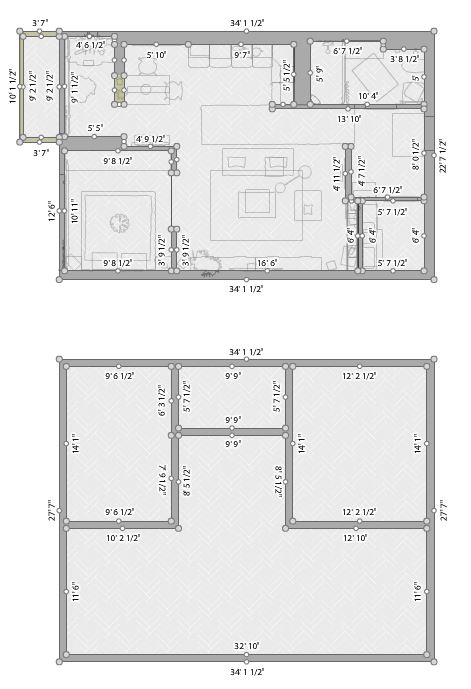 REQUIREMENTS FOR EACH ROOM (Please make sure you meet these requirements):Adding onto your bedroom connect a bathroomBathroomToiletDoorWindowSinkShower and/or tubMirrorToilet paperWall and floor décorLightingFlooringWall coveringDoorDecorations/plants/art work/ etc.DUE: 2/20Guest bedroom (if you finish the first one before the due date, then make a second one.)BedDresserAt least 1 DoorAt least 1 windowCloset/clothing storage of some sort (dresser/more cabinets/etc.)At least 1 DeskAt least 1 ChairWall covering of some sort (paint, wallpaper, texture, etc.)Floor covering of some sort (carpet, concrete, wood, grass, etc.)Decorations on the wall of any sortSome form of entertainment (computer, TV, radio, sound system, etc.)DoorDUE: 3/6 A laundry room areaWashing machineDryerSinkCounter top or table of some sortTrash can or laundry basketLightingFlooringWall coveringDoorDecorations/plants/art work/ etc.At least one window per room on the outer wallsDUE: 3/8KitchenStoveFridgeSinkCounters(you are allowed to create an island)LightingTrash can of some sortFlooringWall coveringDoorDecorations/plants/art work/ etc.At least one window per room on the outer wallsDUE: 3/14Dining RoomTableChairsDecorations of some sortLightingFlooringWall coveringDoorAt least one window per room on the outer wallsDUE: 3/26Living-room areaSitting areaElectronic entertainmentCoffee and/or side tablesRugDecorations of some sortLightingShelving/ Storage of some sortFlooringWall coveringDoorAt least one window per room on the outer wallsDUE: 3/29OfficeDeskChairElectronics of some sortDecorations of some sort	LightingFlooringWall coveringDoorAt least one window per room on the outer wallsDUE: 4/2Backyard:Grass/rocksFenceRecreation items (bike, sports equipment, dining set, grill, sun bathing chairs, etc.)DoorDUE: 4/5Other basic requirements for a house:If 2 story NEED STAIRS somewhereHallwaysA Front Entrance (door)A Back Entrance (door)At least 2 closets/areas for storage ShelvingLightingIf you have a second floor, make sure to have Stairs going up to that floor, and make sure the entrance to the second floor is not blocked by anything such as walls, furniture or doors.When your house is complete you will be taking 3 screenshots of your home, the overall 2D Floor Plan, a 3 D Floor Plan Shot, and a screenshot of your favorite room in the house.You will turn this assignment into Edmodo for grading.OVERALL PROJECT DUE: 4/5